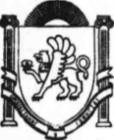 Республика Крым Белогорский районЗыбинский сельский  совет	-я сессия 2-госозываПРОЕКТ РЕШЕНИЯ	2018г.	с. Зыбины	№	Об исполнении бюджета муниципального образования Зыбинское сельское поселение Белогорского района Республики Крым за 2019 годЗаслушав и обсудив доклад заведующего сектором по финансам и бухгалтерскому учету  - главного бухгалтера Оропай Галина Павловна «Об исполнении бюджета муниципального образования Зыбинское сельское поселение Белогорского района Республики Крым за 2019 год», в соответствии с законодательством Российской Федерации, Республики Крым, Уставом муниципального образования Зыбинского сельского поселения Белогорского района Республики Крым, Зыбинский сельский советРЕШИЛ:Утвердить отчет об исполнении бюджета Зыбинского сельского поселения за 2017 год по доходам в сумме 6370643,76 рублей и по расходам в сумме 6086980,48 рублей.Исполнение по доходной части бюджета составило – 105,6% за 2019 год, в т.ч. налоговые и неналоговые  доходы –117,4 %, безвозмездные поступления – 99,8%. Исполнение по расходной части бюджета составило – 95,3 % за 2019 год.Поручить финансово – экономическому сектору активизировать работу по наполнению бюджета и проанализировать прогноз кассовыхпоступлений.Председатель Зыбинского сельского совета – Глава администрацииЗыбинского сельского поселения                                                                Т.А. КнижникНаименованиепоказателяУтвержденоБюджета на 2019 годИсполненоза 2019 годИзрасходовано (Уплачено)За 2019годИсполнениебюджета 2019г.(+-)Процент исполнения%Бюджет Зыбинского с.п.3163776,003340622,97+176846,97105,6%Налоговые и неналоговые доходы1031400,001211773,97181373,97117,4%Налог на доходыфизических лиц1128000,00915190,98-212809,0281,13%Единый с/х налог14 100,0047777,00+33677338%Земельный налог расположенный в границахсельс.поселений243900,00505096,19+261196,19207%Доходыполучаемые в видеарендной платы за землю208700,00249252,00+40552,00119,4%Доходы от сдачи варенду имущества69400,0069686,40+286,40100,4%Безвозмездное поступление2132376,002128849-3527,0099,8%Дотация навыравнивание бюд.обеспеч-ти2035794,002035794,000,00100%Субвенции ВУС96582,0093055,-3527,0096,3%Субвенциибюджетам сельских поселений на выполнениепередаваемых полномочий субъектов РоссийскойФедерации в рамках непрограммных расходов органов государственной власти Республики Крым (полномочия в сфереадминистративной ответственности)740,00740,000,00100%Субсидии бюджетам бюджетной системы Российской Федерации(межбюджетныесубсидии)3 593 680,003 567 735,75-25944,2599,3%Расходная часть3325688,443169911,53-155776,9195,3%Расх.по з/пл за2019 г. (председ)732873,00731664,29-1208,7199,83%Расх.по админ. За2019 год1817987,001711129,79-106857,2194,1%в т.ч. на зар.плату1324167,001320512,42-3654,5899,9%в т.ч. расходы наэлектроэнергию- 1246,8894,84%в т.ч.прочие расходы- 37060,6286,3%Осуществление переданных полномочий Органам местного740,00740,000,00100%самоуправления в Республике Крым отдельных государственных полномочий в сфереадминистративной ответственностиДругие общегосударственные вопросы52740,0048591,84-4145,1692,1%Резервный фонд администрации Зыбинского сельского поселения БелогорскогоРайона Республике Крым1 000,000,00- 1 000,00Уплатачленс.взносов4 000,00-4 000,000,00100%Расходы на содержание имущества  муниципального образования Зыбинское сельское поселение Белогорского района Республики Крым48000,0044851,84-3148,1693,4%Зарплата по ВУС88120,0084593,00-3527,0096%Расходы по ВУС7722,00-7722,000,00100%Жилищное хозяйство коммунальное хозяйство249839,44249838,610,00100 %Расх.поблагоустройству237157,36237157,360,0100%Образование5400,005400,00100%Межбюджетные трансферты на переданныеполномочия по отрасли культуры53046,0053046,000,00100%